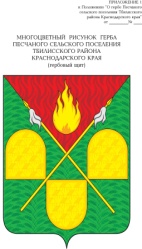 АДМИНИСТРАЦИЯ ПЕСЧАНОГО СЕЛЬСКОГО ПОСЕЛЕНИЯ ТБИЛИССКОГО РАЙОНАПОСТАНОВЛЕНИЕот 3 декабря 2020 года                                                                                    № 73 х. ПесчаныйОб утверждении Положения о выдаче разрешения на выполнение авиационных работ, парашютных прыжков, демонстрационных полетов воздушных судов, полетов беспилотных летательных аппаратов, подъемов привязных аэростатов над населенными пунктами Песчаного сельского поселения Тбилисского района, посадки (взлета) на расположенные в границах населенных пунктов Песчаного сельского поселения Тбилисского района площадки, сведения о которых не опубликованы в документах аэронавигационной информацииВ соответствии с пунктом 49 Федеральных правил использования воздушного пространства Российской Федерации, утвержденных постановлением Правительства Российской Федерации от 11 марта 2010 года № 138, пунктом 40.5 Федеральных авиационных правил «Организация планирования использования воздушного пространства Российской Федерации», утвержденных приказом Минтранса России от 16 января 2012 года № 6, руководствуясь статьями 31, 58, 60 Устава Песчаного сельского поселения Тбилисского района постановляю:1. Утвердить:1.1. Положение о выдаче разрешения на выполнение авиационных работ, парашютных прыжков, демонстрационных полетов воздушных судов, полетов беспилотных летательных аппаратов, подъемов привязных аэростатов над населенными пунктами Песчаного сельского поселения Тбилисского района, а также на выполнение посадки (взлета) на расположенные в границах населенных пунктов Песчаного сельского поселения Тбилисского района площадки, сведения о которых не опубликованы в документах аэронавигационной информации, согласно приложению № 1;1.2. Форму заявления о выдаче разрешения на выполнение авиационных работ, парашютных прыжков, демонстрационных полетов воздушных судов, полетов беспилотных летательных аппаратов, подъемов привязных аэростатов над населенными пунктами Песчаного сельского поселения Тбилисского района, посадки (взлета) на расположенные в границах населенных пунктов Песчаного сельского поселения Тбилисского района площадки, сведения о которых не опубликованы в документах аэронавигационной информации, согласно приложению № 2;1.3. Форму разрешения на выполнение авиационных работ, парашютных прыжков, демонстрационных полетов воздушных судов, полетов беспилотных летательных аппаратов, подъемов привязных аэростатов над населенными пунктами Песчаного сельского поселения Тбилисского района, а также на выполнение посадки (взлета) на расположенные в границах населенных пунктов Песчаного сельского поселения Тбилисского района площадки, сведения о которых не опубликованы в документах аэронавигационной информации, согласно приложению № 3;1.4. Форму уведомления  об отказе в выдаче разрешения на выполнение авиационных работ, парашютных прыжков, демонстрационных полетов воздушных судов, полетов беспилотных летательных аппаратов, подъемов привязных аэростатов над населенными пунктами Песчаного сельского поселения  Тбилисского района, а также на выполнение посадки (взлета) на расположенные в границах населенных пунктов Песчаного сельского поселения Тбилисского района площадки, сведения о которых не опубликованы в документах аэронавигационной информации, согласно приложению № 4.2. Контроль за исполнением настоящего постановления оставляю за собой.3. Эксперту, специалисту администрации Песчаного сельского поселения Тбилисского района обеспечить опубликование настоящего постановления в сетевом издании «Информационный портал Тбилисского района», а также разместить на официальном сайте администрации Песчаного сельского поселения Тбилисского района в информационно-телекоммуникационной сети «Интернет».4. Настоящее постановление вступает в силу со дня, следующего за днем официального опубликования.Исполняющий обязанности главы Песчаного сельского поселения Тбилисского района					                           И.В. Селезнёв Приложение № 1УТВЕРЖДЕНОпостановлением администрации Песчаного сельского  поселенияТбилисского района от ___________ № ____Положениео выдаче разрешения на выполнение авиационных работ, парашютных прыжков, демонстрационных полетов воздушных судов,полетов беспилотных летательных аппаратов, подъемов привязных аэростатов над населенными пунктами Песчаного сельского поселения Тбилисского района, а также на выполнение посадки (взлета) на расположенные в границах населенных пунктов Песчаного сельского поселения Тбилисского района площадки, сведения о которыхне опубликованы в документах аэронавигационной информацииРаздел I. ОБЩИЕ ПОЛОЖЕНИЯ1.1. Настоящее Положение определяет порядок выдачи разрешения на выполнение авиационных работ, парашютных прыжков, демонстрационных полетов воздушных судов, полетов беспилотных летательных аппаратов, подъемов привязных аэростатов над населенными пунктами Песчаного сельского поселения Тбилисского района, а также на выполнение посадки (взлета) на расположенные в границах населенных пунктов Песчаного сельского поселения Тбилисского района площадки, сведения о которых не опубликованы в документах аэронавигационной информации (далее - Разрешение), уведомления от отказе в выдаче разрешения на выполнение авиационных работ, парашютных прыжков, демонстрационных полетов воздушных судов, полетов беспилотных летательных аппаратов, подъемов привязных аэростатов над населенными пунктами Песчаного сельского  поселения  Тбилисского района, а также на выполнение посадки (взлета) на расположенные в границах населенных пунктов Песчаного сельского поселения Тбилисского района площадки, сведения о которых не опубликованы в документах аэронавигационной информации (далее - уведомление от отказе в выдаче Разрешения). Действие данного Положения не распространяется на правоотношения, связанные с использованием воздушного пространства над населенными пунктами Песчаного сельского поселения Тбилисского района в запретных зонах, а также в зонах ограничения полетов, деятельность в которых осуществляется на постоянной основе.Раздел II. ПОРЯДОК ВЫДАЧИ РАЗРЕШЕНИЯ2.1. Для получения Разрешения юридические, физические лица, в том числе индивидуальные предприниматели или их уполномоченные представители (далее — заявитель) в срок не позднее, чем за 15 рабочих дней до дня планируемого выполнения авиационных работ, парашютных прыжков, демонстрационных полетов воздушных судов, полетов беспилотных летательных аппаратов, подъемов привязных аэростатов над населенными пунктами Песчаного сельского поселения Тбилисского района, посадки (взлета) на расположенные в границах населенных пунктов Песчаного сельского поселения Тбилисского района площадки, сведения о которых не опубликованы в документах аэронавигационной информации, направляют в администрацию Песчаного сельского поселения Тбилисского района заявление о выдаче разрешения по форме, утвержденной Приложением № 2 к настоящему постановлению.Прием заявлений, выдача разрешения или уведомления  об отказе в выдаче разрешения осуществляется администрацией Песчаного сельского поселения Тбилисского района  (далее - Уполномоченный орган) по адресу: 352355, Краснодарский край, Тбилисский район, хутор Песчаный, улица Красная, д. 5. 2.2. К заявлению прилагаются следующие документы: 1) Копия документа, удостоверяющего личность заявителя (если заявителем является физическое лицо, в том числе индивидуальный предприниматель);2) Копия документа, подтверждающего полномочия лица на осуществление действий от имени заявителя (в случае обращения представителя заявителя);3) Копия правоустанавливающего документа на воздушное судно;4) Копия договора обязательного страхования ответственности владельца воздушного судна перед третьими лицами в соответствии с Воздушным кодексом РФ или полис (сертификат) к данному договору.2.2.1. Перечень документов, запрашиваемых в рамках межведомственного взаимодействия:1) Выписка из Единого государственного реестра прав на воздушные суда и сделок с ними;2) Выписка из базы данных о беспилотных воздушных судах Федерального агентства воздушного транспорта.2.2.2. Предоставление документов, указанных в подпунктах 3-4 пункта 2.2 раздела II настоящего Положения, не требуется, если заявитель является обладателем сертификата эксплуатанта, выданного в соответствии с требованиями Приказа Минтранса России от 13 августа 2015 года № 246 «Об утверждении Федеральных авиационных правил «Требования к юридическим лицам, индивидуальным предпринимателям, осуществляющим коммерческие воздушные перевозки. Форма и порядок выдачи документа, подтверждающего соответствие юридических лиц, индивидуальных предпринимателей, осуществляющих коммерческие воздушные перевозки, требованиям федеральных авиационных правил». Заявитель предоставляет копию сертификата (свидетельства) эксплуатанта.2.2.3. Предоставление документов, указанных в подпунктах 3-4 пункта 2.2 раздела II настоящего Положения, не требуется, если заявитель относится к государственной авиации. Заявитель предоставляет документ, подтверждающий годность заявленного государственного воздушного судна к эксплуатации (выписка из формуляра воздушного судна с записью о годности к эксплуатации).2.2.4. Предоставление документов, указанных в подпунктах 3-4 пункта 2.2 раздела II настоящего Положения, не требуется при выполнении работ на сверхлегком пилотируемом гражданском воздушном судне с массой конструкции 115 килограммов и менее и при выполнении полетов беспилотных гражданских воздушных судов с максимальной взлетной массой 30 килограммов и менее. 2.3. Заявление регистрируется в Уполномоченном органе в день его поступления.2.4. Заявление рассматривается Уполномоченным органом в течение 5 рабочих дней со дня регистрации в Уполномоченном органе.2.5. Уведомление об отказе в выдаче разрешения принимается по следующим основаниям:1) заявителем не представлены документы, указанные в пункте 2.2 раздела II, подпунктах 2.2.2, 2.2.3 пункта 2.2 раздела II настоящего Положения;2) заявление о выдаче разрешения оформлено с нарушением требований настоящего Положения либо направлено в Уполномоченный орган с нарушением сроков, указанных в пункте 2.1 раздела II настоящего Положения.2.6. При отсутствии оснований, предусмотренных пунктом 2.5 раздела II настоящего Положения, принимается решение о выдаче разрешения, утверждаемого главой Песчаного  сельского поселения Тбилисского района в установленном законодательством порядке.2.7. Решение о выдаче Разрешения или уведомление об отказе в выдаче Разрешения принимается главой Песчаного сельского поселения Тбилисского района, либо лицом, исполняющим его обязанности, по основаниям, установленным в пунктах 2.5 и 2.6 раздела II настоящего Положения.Разрешение или уведомление   об отказе в выдаче Разрешения подписывается главой Песчаного сельского поселения Тбилисского района либо лицом, исполняющим его обязанности.Указанные Разрешение или уведомление  об отказе в выдаче Разрешения выдаются заявителю способом, указанным в заявлении, не позднее 7 рабочих дней со дня его регистрации в Уполномоченном органе.В целях выполнения авиационных работ и парашютных прыжков, а также демонстрационных полетов над населенными пунктами пользователю воздушного пространства помимо Разрешения, выданного органом местного самоуправления, также необходимо получить разрешение и условия на использование воздушного пространства от соответствующих оперативных органов Единой системы организации воздушного движения Российской Федерации на основании пункта 40.5 Федеральных авиационных правил "Организация планирования использования воздушного пространства Российской Федерации", утвержденных приказом Минтранса России от 16 января . № 6.Глава Песчаного сельского поселенияТбилисского района					                         Н.В. ПалатинаПриложение № 2УТВЕРЖДЕНОпостановлением администрации Песчаного сельского поселения Тбилисского районаот ___________ № ____Главе Песчаного сельского поселения Тбилисского  района___________________от ______________________________(наименование юридического лица;Ф.И.О. физического лица)_______________________________(адрес места нахождения/жительства)телефон: _________, факс _________эл. почта: _______________________Заявлениео выдаче разрешения на выполнение авиационных работ,парашютных прыжков, демонстрационных полетов воздушных судов,полетов беспилотных летательных аппаратов, подъемовпривязных аэростатов над населенными пунктами Песчаного сельскогопоселения Тбилисского района, посадки (взлета) на расположенные в границах населенных пунктов Песчаного сельского поселения Тбилисского района площадки, сведения о которых не опубликованы в документах аэронавигационной информацииПрошу выдать разрешение на выполнение над населенными пунктами Песчаного сельского поселения Тбилисского района:_______________________________________________________________________________________________________________________________(авиационных работ, парашютных прыжков, подъема привязных аэростатов, демонстрационных полетов, полетов беспилотного летательного аппарата, посадки (взлета) на площадку)с целью: __________________________________________________________________________________________________________________на воздушном судне: ________________________________________________________________________________________________________(указать количество и тип воздушных судов, государственный регистрационный (опознавательный) знак воздушного судна (если известно заранее) место использования воздушного пространства (посадки (взлета)):_____________________________________________________________(район проведения авиационных работ, демонстрационных полетов, посадочные площадки, площадки приземления парашютистов, место подъема привязного аэростата, полетов беспилотного летательного аппарата)срок использования воздушного пространства:дата начала использования: _______________,дата окончания использования: _____________время использования воздушного пространства (посадки (взлета)):_____________________________________________________________(планируемое время начала и окончания использования воздушного пространства)Разрешение или решение об отказе в выдаче разрешения прошу выдать:лично/ направить по электронной почте/ направить почтовым отправлением (нужное подчеркнуть).    Приложение:__________________________________________________(документы, прилагаемые к заявлению)_____________________________________________________________"____" ___________ 20__ г.             _______________________________                                                                 (подпись, расшифровка подписи)Приложение № 3УТВЕРЖДЕНОпостановлением администрации Песчаного сельского поселения Тбилисского района от ___________ № ____Разрешениена выполнение авиационных работ, парашютных прыжков,демонстрационных полетов воздушных судов, полетовбеспилотных летательных аппаратов, подъемов привязныхаэростатов над населенными пунктами Песчаного сельского поселения Тбилисского района, а также на выполнение посадки (взлета) на расположенные в границах населенных пунктов Песчаного сельского поселения  Тбилисского района площадки, сведения о которых не опубликованы в документах аэронавигационной информации (нужное подчеркнуть)Рассмотрев Ваше заявление от «____» _____________ 20___ года, администрация Песчаного сельского поселения Тбилисского района в соответствии с пунктом 49 Федеральных правил использования воздушного пространства Российской Федерации, утвержденных постановлением Правительства Российской Федерации от 11 марта 2010 года № 138,  разрешает:_____________________________________________________________(наименование юридического лица; фамилия, имя, отчество физического лица)адрес места нахождения (жительства): _________________________________________________________________________________________выполнение _________________________________ над населенными пунктами Песчаного сельского поселения Тбилисского района с целью:_____________________________________________________________(цель проведения запрашиваемого вида деятельности)на воздушном судне (воздушных судах):_____________________________________________________________(указать количество и тип воздушных судов)государственный регистрационный (опознавательный) знак(и):_____________________________________________________________(указать, если заранее известно)место использования воздушного пространства (посадки (взлета)):__________________________________________________________________________________________________________________________(район проведения авиационных работ, демонстрационных полетов, беспилотного летательного аппарата, посадочные площадки, площадки приземления парашютистов, место подъема привязного аэростата)Сроки использования воздушного пространства над населенными пунктами Песчаного сельского поселения Тбилисского района:_____________________________________________________________(дата (даты) и временной интервал проведения запрашиваемого вида деятельности)________________________________ /Ф.И.О. и должность подписывающего/                 (подпись)Приложение № 4УТВЕРЖДЕНОпостановлением администрации Песчаного сельского поселения Тбилисского района от ___________ № ____Уведомлениеоб отказе в выдаче разрешения на выполнение авиационныхработ, парашютных прыжков, демонстрационных полетоввоздушных судов, полетов беспилотных летательных аппаратов,подъемов привязных аэростатов над населенными пунктами Песчаного сельского поселения Тбилисского района, а также на выполнение посадки (взлета) на расположенные в границах населенных пунктов Песчаного сельского поселения Тбилисского района площадки, сведения о которых не опубликованы в документах аэронавигационной информацииРассмотрев Ваше заявление от «____» ____________ 20__ года, администрация Песчаного сельского поселения Тбилисского района в соответствии с пунктом 49 Федеральных правил использования воздушного пространства Российской Федерации, утвержденных постановлением Правительства Российской Федерации от 11 марта 2010 года № 138,   отказывает в выдаче_____________________________________________________________(наименование юридического лица, фамилия, имя, отчество физического лица)адрес места нахождения (жительства): ________________________________________________________________________________________разрешения на выполнение авиационных работ, парашютных прыжков, демонстрационных полетов воздушных судов, полетов беспилотных летательных аппаратов, подъемов привязных аэростатов над населенными пунктами Песчаного сельского поселения Тбилисского района, посадки (взлета) на расположенные в границах населенных пунктов Песчаного сельского поселения Тбилисского района площадки в связи с: _________________________________________________________________(основания для отказа, в соответствии с пунктом 2.5 Приложения № 1 к постановлению)________________________________ /Ф.И.О. и должность подписывающего/(подпись)